MexicoMexicoMexicoMexicoFebruary 2028February 2028February 2028February 2028SundayMondayTuesdayWednesdayThursdayFridaySaturday12345Constitution Day6789101112Constitution Day (day off)1314151617181920212223242526272829NOTES: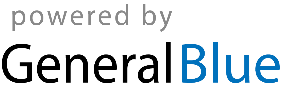 